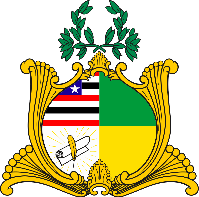  ESTADO DO MARANHÃOAssembleia LegislativaREQUERIMENTO N°               /2019                              Senhor Presidente:                               Na forma do que dispõe o Regimento Interno desta Assembleia, requeiro a V. Exa.  que, após ouvido o Plenário, seja discutido e votado em Regime de Urgência o Projeto de Lei Ordinária nº 375/2019, de minha autoria.                            PLENÁRIO DEPUTADO NAGIB HAICKEL DO PALÁCIO MANUEL BECKMAN, em 30 de outubro de 2019.Dr. YglésioDeputado Estadual